		Gottesdienstordnung 		vom 24.12.2022 bis 15.01.2023 		Pfarrgemeinde St. Josef Bamberg-Gaustadt		Heiligabend, Neujahr und Taufe des Herrn24.12.	Samstag	Heiliger Abend	14:30	Familienfeier mit Krippenspiel für Kinder  	22:00	musikalische Einstimmung auf die Christmette	22:30	Pfarrgottesdienst Christmette 25.12.	Sonntag	Hochfest der Geburt des Herrn - WeihnachtenJes 52, 7-10 / Hebr 1, 1-6  / Joh 1, 1-18 (KF: 1, 1-5. 9-14) 	Adveniat-Kollekte	09:30	Eucharistiefeier  für ++ Kunigunda Wohlpart u. Eltern 	16:00	Portug. Weihnachtsmesse 26.12.	Montag	Hl. Stephanus, erster Märtyrer      	Kollekte für die Pfarrei	09:30	Pfarrgottesdienst mit Kindersegnung und Hauskommunion28.12.	Mittwoch	Unschuldige Kinder	18:30	Pfarrgottesdienst in der Kapelle 31.12.	Samstag	Hl. Silvester I., Papst	17:00	Eucharistiefeier  nach Meinung / (für ++ Familie Pfister, Reichert u. Angeh.) / (für + Josef Schrepfer) / (für ++ Maria Baumgärtner u. Angeh.) 01.01.	Sonntag	Neujahr, Hochfest der Gottesmutter Maria Weltfriedenstag      	Kollekte für die Pfarrei	09:30	Eucharistiefeier  für +Theresia Brahmann 04.01.	Mittwoch	Mittwoch der Weihnachtszeit	18:30	Eucharistiefeier in der Kapelle 06.01.	Freitag	Erscheinung des Herrn      	Kollekte für die Katechetenausbildung Missio	09:30	Pfarrgottesdienst mit Feuerwehr und Aussendung der Sternsinger 07.01.	Samstag	Hl. Valentin, Bischof von Rätien, hl. Raimund von Penafort	16:00	Portug. Eucharistiefeier 08.01.	Sonntag	Taufe des Herrn      	Kollekte für die Pfarrei	09:30	Eucharistiefeier  nach Meinung 	10:00	Kinderkirche im Jugendhaus 11.01.	Mittwoch	Mittwoch der 1. Woche im Jahreskreis	18:30	Eucharistiefeier in der Kapelle 13.01.	Freitag	Hl. Hilarius, Bischof von Poitiers, Kirchenlehrer	17:00	Weg-Gottesdienst der Kommunionkinder 14.01.	Samstag	Samstag der 1. Woche im Jahreskreis	16:00	Portug. Eucharistiefeier  15.01.	Sonntag	2. Sonntag im Jahreskreis (Familiensonntag)      	Kollekte für den Familienbund der Katholiken	09:30	Eucharistiefeier  für + Fritz Hessel Beichtgelegenheit jederzeit nach VereinbarungPfarrliche Termine:Stille Nacht, heilige NachtStille Nacht! Heilige Nacht!Alles schläft, einsam wachtnur das traute hoch heilige Paar."Holder Knabe im lockigen Haar,schlaf in himmlischer Ruh',schlaf in himmlischer Ruh'!"Stille Nacht! Heilige Nacht!Gottes Sohn, o wie lachtlieb' aus deinem göttlichen Mund,da uns schlägt die rettende Stund':Jesus in deiner Geburt.Jesus in deiner Geburt.Stille Nacht! Heilige Nacht!Die der Welt Heil gebracht,aus des Himmels goldenen Höh'nuns der Gnade Fülle lässt sehn:Jesum in Menschengestalt.Jesum in Menschengestalt.Stille Nacht! Heilige Nacht!Wo sich heut' alle Machtväterlicher Liebe ergoss,und als Bruder huldvoll umschlossJesus die Völker der Welt.Jesus die Völker der Welt.Stille Nacht! Heilige Nacht!Lange schon uns bedacht,als der Herr, vom Grimme befreit,in der Väter urgrauer Zeitaller Welt Schonung verhieß,aller Welt Schonung verhieß.Stille Nacht, heilige Nacht,Hirten erst kundgemacht!durch der Engel Hallelujatönt es laut von Ferne und Nah:Jesus, der Retter ist da!Jesus, der Retter ist da!Wir wünschen allen ein frohes und gesegnetes Weihnachtsfest und einen guten Rutsch ins neue Jahr 2023!!!Wichtiger Hinweis!Das neuartige Covid-19 /Coronavirus) und die dadurch ausgelöste Infektionserkrankung begleitet uns durch den Alltag. Um das Risiko einer möglichen Ausbreitung zu reduzieren, finden Sie auf unserer Homepage eine Reihe von Maßnahmen und Informationen, die wir regelmäßig aktualisieren:
www.sb-bamberger-westen.de/aktuelles/covid-19-pandemieDas Pfarrbüro ist vom 24.12.2022 bis einschl. 01.01.2023 geschlossen!!!In dringenden Notfällen, besonders im Trauerfall erreichen Sie das Dompfarramt unter der Tel. 0951 2995590.Sie erreichen uns über E-Mail oder telefonisch: zu den unten genannten Öffnungszeiten.Aktuelle Meldungen finden Sie auf unserer Homepage:www.sb-bamberger-westen.de
	- montags von 8.00h bis 14.00h
	- mittwochs von 8.00h bis 13.00h und 16.00h bis 18.00h
	- freitags von 8.00h bis 12.00h besetzt.
Annahme von Messintentionen nur montags und mittwochsDie Notfallseelsorge ist 24 Stunden täglich über die Tel. Nr. 0800 1110111 erreichbar.Sa, 24.12.16:00hFriedhof GaustadtBürgerverein FeierstundeSa, 24.12.KJG: Glühweinausschank nach der ChristmetteFr, 06.01.-Sa. 07.01.SternsingeraktionMi, 11.01.14:30hPfarrsaalSeniorenkreis: Stärk antrinkenMi, 11.01.19.30hPfarrsaalPfarrgemeinderatssitzungFr, 13.01. 18:30hPfarrsaalStärk antrinken für die Ehrenamtlichen der Pfarrei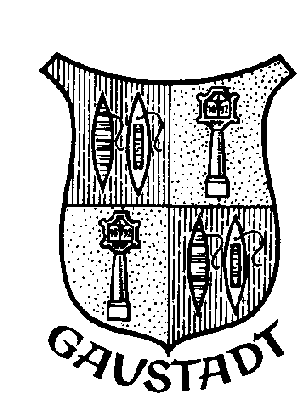 Katholisches Pfarramt Gaustadt St. JosefDr.-Martinet-Str. 13a - 96049 Bamberg-GaustadtRechts neben dem Seiteneingang der KircheTel.: +49 (0951) 96588-0 – Fax: +49 (0951) 96588-32
IBAN: DE54 7705 0000 0000 1305 34BIC: BYLADEM1SKB
Kto. Nr. 130534 bei der Sparkasse Bamberg,
BLZ 770 500 00
Helmut Hetzel, leitender Pfarrer
http://www.sb-bamberger-westen.de
st-josef.gaustadt@erzbistum-bamberg.de